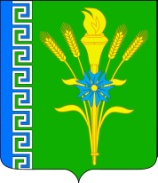 АДМИНИСТРАЦИЯ ТРЕХСЕЛЬСКОГО СЕЛЬСКОГО ПОСЕЛЕНИЯУСПЕНСКОГО РАЙОНАПОСТАНОВЛЕНИЕот 18 ноября  2019 года                                                                          № 71село ТрехсельскоеОб упорядочении номерных знаков и адресных данных        В связи с уточнением адресного хозяйства на территории Трехсельского сельского поселения, ПОСТАНОВЛЯЮ:Присвоить номерной знак земельному участку расположенному в селе Трехсельском, согласно приложению.Контроль над исполнением настоящего постановления возложить на ведущего специалиста администрации Пащенко О.А.Постановление вступает в силу со дня его подписания.Глава Трехсельского сельскогопоселения Успенского района                                                   Т.И.КалзаПроект внесен:Специалист 1 категории администрацияТрехсельского сельского поселенияУспенского района                                                                      А.Н.ПетренкоПроект согласован:Ведущий специалист администрацииТрехсельского сельского поселенияУспенского района                                                                       О.А.ПащенкоПриложение к постановлению № 71  от 18.11.2019 г.администрации Трехсельского сельскогопоселения Успенского районаГлава Трехсельского сельскогопоселения Успенского района                                                   Т.И.КалзаФ.И.О.Предыдущий адресПрисвоенный адресКадастровый номерГригоров Г.К.-с.Трехсельское,ул.К.Цеткин,6с.Трехсельское,ул.К.Цеткин,4БЗУ1-23:34:0702001:80 2656 кв.м.ЗУ2-23:34:0702001:80 2037 кв.м.